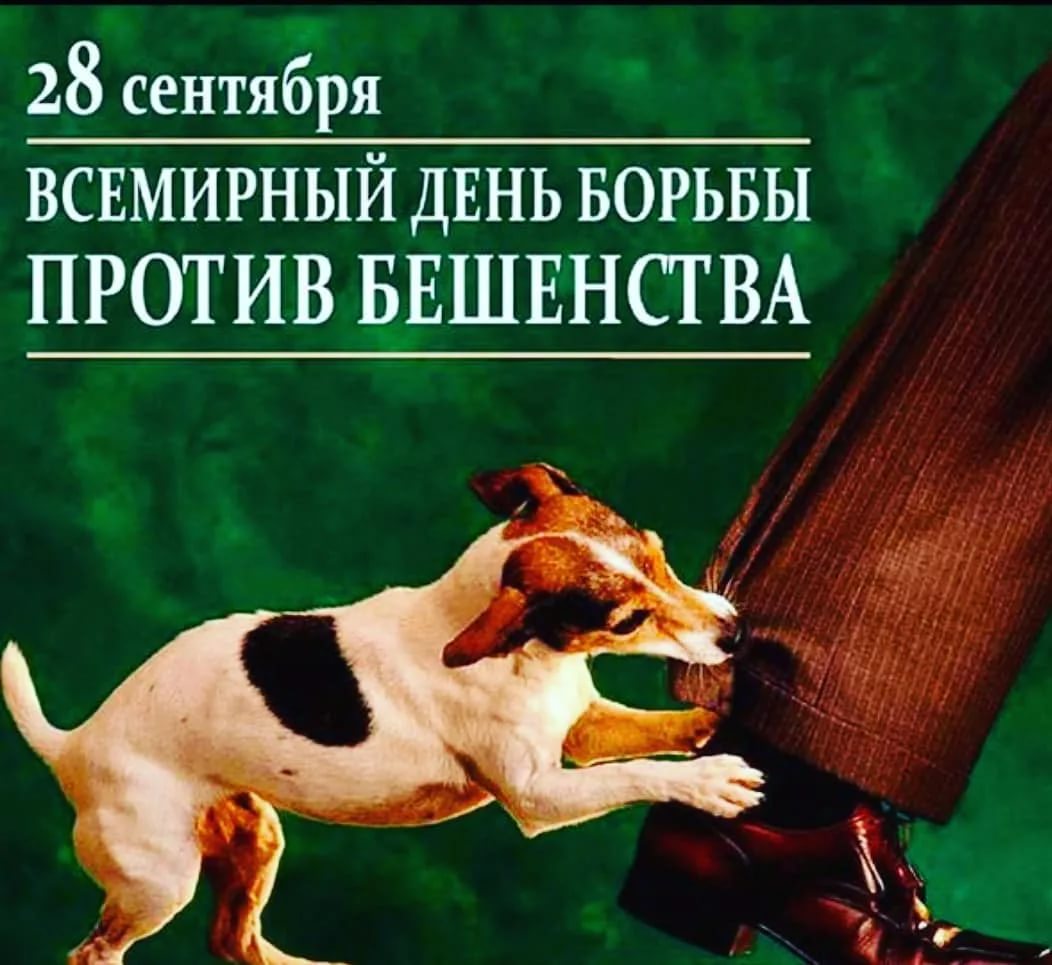 Всемирный день борьбы против бешенства (World Rabies Day), или Всемирный день борьбы с бешенством, учрежден по инициативе Глобального альянса по контролю бешенства (Global Alliance for Rabies Control) и ежегодно отмечается 28 сентября, начиная с 2007 года, при поддержке множества здравоохранительных организаций.Этот День призван привлечь внимание к проблеме распространения этой болезни, а также к ее последствиям. А дата выбрана в связи с тем, что в этот день в 1895 году скончался Луи Пастер — знаменитый микробиолог, один из создателей вакцины против бешенства.Среди инфекционных болезней бешенство (другое название — гидрофобия) занимает особое место в силу абсолютной летальности. По данным альянса по борьбе против бешенства, ежегодно в мире 55 тысяч человек умирает от бешенства — или, в среднем, один человек каждые 10 минут.В России ситуация по бешенству тоже неблагоприятна: отмечается тенденция к росту числа регионов, подверженных эпидемиям этой болезни среди животных. Всего же в мире бешенство встречается более чем в 150 странах.Между тем, сегодня в распоряжении медиков имеются безопасные и эффективные вакцины, которые способны остановить развитие заболевания у человека, укушенного зараженным животным. Иммунизация, сделанная в течение нескольких часов после контакта со зверем, может предотвратить летальный исход. Что делать, если контакт с потенциально больным животным произошел.При укусе, оцарапывании, ослюнении человека надо срочно промыть раны и все места, на которые могла попасть слюна животного мыльным раствором в течение 15 мин., затем водопроводной водой, с последующей обработкой раствором перекиси водорода. Обработать края раны 5-процентной настойкой йода. После этого незамедлительно обратиться в травмпункт по месту жительства к врачу-травматологу, который при необходимости, назначит курс профилактических прививок.Только своевременно введенная антирабическая вакцина спасает от развития бешенства у человека. Чем раньше будет начат курс антирабических прививок, тем быстрее произойдет выработка иммунитета, который позволит предотвратить развитие заболевания. Лекарств от бешенства в настоящее время не существует! Прививки против бешенства проводятся бесплатно, независимо от наличия полиса обязательного медицинского страхования.Как правило, большинство людей не испытывают никаких побочных эффектов, после введения вакцины. Она чаще всего хорошо переносится. Незначительные аллергические проявления отмечаются не более чем в 0,03% случаев.Противопоказания для введения вакцины от бешенства отсутствуют, что обусловлено смертельной угрозой для пострадавшего человека.Вакцина против бешенства предупреждает возникновение заболевания в 96-98% случаев. Но вакцинация эффективна лишь при начале курса не позднее 14-го дня от момента укуса. Тем не менее, курс иммунизации назначают даже спустя несколько месяцев после контакта с больным или подозрительным на бешенство животным.